M04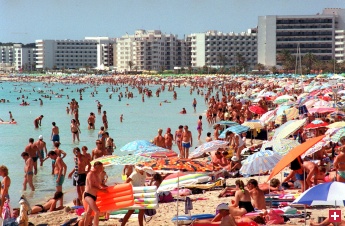 M04 Badespaß?! (Picture Alliance o.J.:o.S.)Quelle: © Picture Alliance (o.J.): Badespaß?! <http://www.cicero.de/salon/schimmelpilz-massentourismus/49432> (Zugriff:2015-03-07). (Foto)